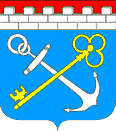 Комитет государственного строительного надзора и государственной экспертизы Ленинградской областиПРИКАЗ от «__» _________ 2020 года № __ Об утверждении перечня должностных лиц комитета государственного строительного надзора и государственной экспертизы Ленинградской области, уполномоченных составлять протоколы об административных правонарушениях, предусмотренных статьей 20.6.1 Кодекса Российской Федерации об административных правонарушенияхРуководствуясь частью 6.4 статьи 28.3 Кодекса Российской Федерации об административных правонарушениях, Постановлением Губернатора Ленинградской области от 08.04.2020 №30-пг «Об утверждении Перечня органов исполнительной власти Ленинградской области и их должностных лиц, уполномоченных составлять протоколы об административных правонарушениях, предусмотренных статьей 20.6.1 Кодекса Российской Федерации об административных правонарушениях», ПРИКАЗЫВАЮ:1. Утвердить Перечень должностных лиц комитета государственного строительного надзора и государственной экспертизы Ленинградской области, уполномоченных составлять протоколы об административных правонарушениях, предусмотренных статьей 20.6.1 Кодекса Российской Федерации об административных правонарушениях согласно приложению к настоящему приказу.2. Настоящий приказ вступает в силу со дня его официального опубликования.3. Контроль за исполнением настоящего приказа оставляю за собой.Председатель комитета			                                                          Д. А. ГорбуновУТВЕРЖДЕНприказом комитетагосударственного строительного надзораи государственной экспертизыЛенинградской областиот __________ №____(приложение )ПЕРЕЧЕНЬ ДОЛЖНОСТНЫХ ЛИЦ КОМИТЕТА ГОСУДАРСТВЕННОГО СТРОИТЕЛЬНОГО НАДЗОРА И ГОСУДАРСТВЕННОЙ ЭКСПЕРТИЗЫ ЛЕНИНГРАДСКОЙ ОБЛАСТИ, УПОЛНОМОЧЕННЫХ СОСТАВЛЯТЬ ПРОТОКОЛЫ ОБ АДМИНИСТРАТИВНЫХ ПРАВОНАРУШЕНИЯХ, ПРЕДУСМОТРЕННЫХ СТАТЬЕЙ 20.6.1 КОДЕКСА РОССИЙСКОЙ ФЕДЕРАЦИИ ОБ АДМИНИСТРАТИВНЫХ ПРАВОНАРУШЕНИЯХ1. Должностные лица департамента государственного строительного надзора:1.1. заместитель начальника отдела надзора за строительством зданий и сооружений;1.2. консультант отдела надзора за строительством зданий и сооружений;1.3. главные специалисты отдела надзора за строительством зданий и сооружений;1.4. ведущие специалисты отдела надзора за строительством зданий и сооружений;1.5. начальник сектора пожарного надзора;1.6. главный специалист сектора пожарного надзора;1.7. ведущие специалисты сектора пожарного надзора;1.8. начальник сектора экологического и санитарно-эпидемиологического надзора;1.9. консультант сектора экологического и санитарно-эпидемиологического надзора;1.10. главный специалист сектора экологического и санитарно-эпидемиологического надзора;1.11. ведущий специалист сектора экологического и санитарно-эпидемиологического надзора;